Name of the Parent: _________________________________________________________________________Qualification: ____________________________________________________Present Position:  _________________________________________________Residential Address: ______________________________________________________________________________________ Office Address: ____________________________________________________________________________________________E-Mail ID  :  ______________________________Mobile No  : ______________Name of Department: ____________________________________________  Class: _____________________________ Semester/Year: __________________________For each item please indicate your level of satisfaction with the following rating                                                          (A–Average,      G -Good,   E–Excellent,   O–Outstanding)III. How long you have been associated with the Department?                         Date of Association:  IV. Have you participated in any Parent meet as of now organized by the department?V. Do you receive communications from the department through Mails/ Calls/SMS etc. ? VI. How far this Department contributed in your overall Development of your ward?VII. How would you like to contribute to the University in future?                                                                                      (Academically/Financially/any other way) VIII. Any other suggestions/comments:Date: 								              Signature of the Parent 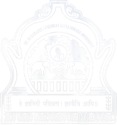 Dr. Babasaheb Ambedkar Marathwada University, AurangabadPARENT   FEEDBACK  FORMI. About  Course Curriculum I. About  Course Curriculum Sub1Sub2Sub3Sub4Sub5aThe Course objectives & outcomes  were clearly defined / identifiedbContent of Curriculum cRelevance : Course material were relevantdQuality : Course material were of high quality and Up-to-dateeOrganization:  Material were well organized. Assignment of reading material for each class was of appropriate lengthfThe course provides focus on skill Development/ Employability / Entrepreneurship II. About Infrastructure of the Department II. About Infrastructure of the Department II. About Infrastructure of the Department II. About Infrastructure of the Department II. About Infrastructure of the Department II. About Infrastructure of the Department II. About Infrastructure of the Department aSufficient facilities are available in the departmentbToilets/washrooms are hygienic and properly maintained.cClean drinking water is available in the department and on the campus.dNumber of PCs needed for the course are adequate eEquipment in the labs are in working conditionfComputer lab is accessible gInternet facility is available 